ГОРНО-АЛТАЙСКАЯ ГОРОДСКАЯ                     ГОРНО-АЛТАЙСК    КАЛАДАГЫ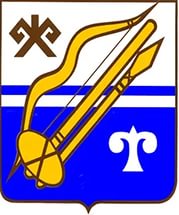 ТЕРРИТОРИАЛЬНАЯ ИЗБИРАТЕЛЬНАЯ                                 JЕРИ ААЙЫНЧА ТАЛДААЧЫ КУРЕЕ                          КОМИССИЯРЕШЕНИЕ       25 июля 2019 г.                                                                                          № 86/526г. Горно-АлтайскО регистрации кандидата в депутаты Горно-Алтайского городского Совета депутатов, выдвинутого избирательным объединением Алтайское республиканское региональное отделение политической партии ЛДПР - Либерально-демократическая партия РоссииКремнёвой Лилии Ануаровны           На основании документов, представленных кандидатом в депутаты Горно-Алтайского городского совета депутатов, выдвинутым избирательным объединением Алтайское республиканское региональное отделение политической партии ЛДПР - Либерально-демократическая партия России, в соответствии со статьями 24, 25, 26, 76 и 77 Закона Республики Алтай от 5 мая 2011 года № 14-РЗ «О муниципальных выборах в Республике Алтай», на основании решения Горно-Алтайской городской территориальной избирательной комиссии от 20 июня 2017 года № 19/107 «О возложении полномочий окружных избирательных комиссий по подготовке и проведению выборов депутатов Горно-Алтайского городского Совета депутатов на Горно-Алтайскую городскую территориальную избирательную комиссию», Горно-Алтайская городская территориальная избирательная комиссиярешила:1. Зарегистрировать кандидата в депутаты Горно-Алтайского городского Совета депутатов по одномандатному избирательному округу № 1 Кремнёву Лилию Ануаровну; дата рождения – 24 декабря 1977 года; место жительства – Республика Алтай, г. Горно-Алтайск, пер. Трактовый, д. 4/1; профессиональное образование -  Современный гуманитарный институт, юриспруденция, 2001 год; основное место работы или службы, занимаемая должность/род занятий – временно не работает; член Политической партии ЛДПР. Время регистрации   18  часов  37  минут.2. Выдать зарегистрированному кандидату в депутаты Горно-Алтайского городского Совета депутатов по одномандатному избирательному округу № 1 Кремнёвой Л.А. удостоверение установленного образца.3. Опубликовать настоящее решение в газете «Вестник Горно-Алтайска».Председатель Горно-Алтайской городскойТерриториальной избирательной комиссии                                             И.В. Лобановаи.о. Секретаря Горно-Алтайской городскойТерриториальной избирательной комиссии                                             С.И. Махалина